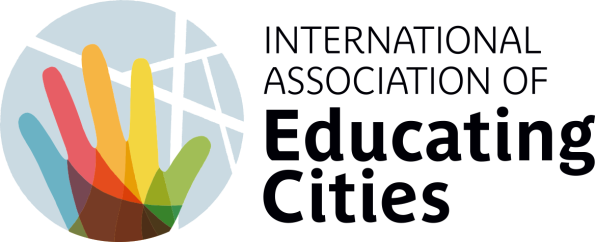 MEMBERSHIP APPLICATIONThe city adheres to the Charter of Educating Cities and requests admission to the International Association of Educating Cities (IAEC).The International Association of Educating Cities will use your personal data to manage your participation at the activities organised by the Association and its networks. By sending this form you authorise the IAEC to publish your personal data online and to share it with IAEC networks and the International Congress’ organising city. In accordance with current Data Protection Regulation, you may exercise your individual data protection rights (access, correction, erasure, restriction, objection and portability) by sending an email to edcities@bcn.cat Mr.       Ms.           LANGUAGE OF COMMUNICATION: English  Spanish  French  Commits to paying the annual fee corresponding to the city, based on population and GNI per capita, as approved by the General Assembly (please check the amount here).SIGNED: THE MAYORThis person must have a good knowledge of the principles of the Charter of Educating Cities and shall co-ordinate the activity of the politicians in the different departments or areas of the municipal government on the basis of Educating City objectives.Mr.       Ms.           LANGUAGE OF COMMUNICATION: Englishl  Spanish  French  This person must have a good knowledge of the principles of the Charter of Educating Cities and shall co-ordinate the development of the activity of the different departments or areas of municipal government on the basis of Educating City objectives.Mr.      Ms.           LANGUAGE OF COMMUNICATION: English  Spanish  French  CITYCOUNTRYINHABITANTSTAX IDENTIFICATION NUMBERWEBSOCIAL NETWORKS1. INFORMATION ABOUT THE MAYORNAME AND SURNAMEADDRESSTOWN OR CITYPOSTAL CODECOUNTRYTELEPHONECELL PHONEE-MAILDATE OF LAST ELECTIONDURATION OF THE MANDATE2. DESIGNATE A CITY COUNCIL MEMBER OR POLITICAL REPRESENTATIVE OF YOUR MUNICIPAL GOVERNMENT AS IAEC CONTACT PERSONNAME AND SURNAMEPOSTADDRESSTOWN OR CITYPOSTAL CODECOUNTRYTELÉPHONECELL PHONEE-MAILDATE OF LAST ELECTIONDURATION OF THE MANDATESIGNATUREMAYOR’S SIGNATURE3. DESIGNATE A PERMANENT TECHNICAL STAFF MEMBER OF YOUR MUNICIPAL GOVERNMENT FOR RELATIONS WITH THE IAECNAME AND SURNAMEPOSTADDRESSTOWN OR CITYPOSTAL CODECOUNTRYTELEPHONECELL PHONEE-MAILSIGNATURE:MAYOR’S SIGNATURE: